GMINA FAŁKÓW                                                                                              Fałków, 2022-02-10ul.Zamkowa 1A; 26-260 FałkówNumer sprawy: ZP.271.1.2022.RPOWŚWszyscy WykonawcyNa podstawie art. 284, pkt 2 ustawy z 11 września 2019 r. - Prawo zamówień publicznych (Dz. U. z 2019 r. poz. 2019) Zamawiający udziela odpowiedzi na wnioski o wyjaśnienie treści SWZ, które wpłynęły w postępowaniu o zamówienie publiczne, prowadzonym pn.:. „Dostawa wyposażenia pracowni dydaktycznych w szkołach podstawowych w gminie Fałków – etap 2”Dotyczy Części APytanie 1: Obecnie dostępny na rynku rzutnik multimedialny firmy EPSON spełniający parametry opisane w SIWZ zamiast funkcji WiFi posiada funkcję Android TV. W związku z tym czy Zamawiającydopuści zaoferowanie takiego rzutnika multimedialnego bez obsługi funkcji WiFi, a z funkcją bluetooth i Android TV przy zachowaniu pozostałych parametrów?Odpowiedź na pyt 1:Zamawiający zmienia wymagania dotyczące wskazanego w pkt. .1 rzutnika multimedialnego z WiFi. Zamawiający wykreśla z opisu przedmiotu zamówienia typ matrycy 3LCD i nie wskazuje jej typu. Ponadto umożliwia się łączność WiFi za pomocą dodatkowego modułu/adaptera dostarczonego wraz z rzutnikiem. Pozostałe parametry wskazane w SWZ bez zmianZ uwagi na powyższe, zamawiający uzna za oferowany rzutnik za spełniający parametry opisane w SWZ, jeżeli dostarczony zostanie z modułem/adaterem WiFi, który umożliwi łączność urządzenia w tej technologii przy zachowaniu pozostałych parametrów.Powyższe odpowiedzi na pytania i zmiany nie wpływają na termin składania ofert	/-/ Henryk Konieczny                                                                                                                  Wójt Gminy Fałków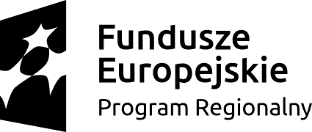 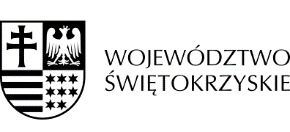 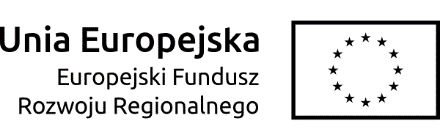 